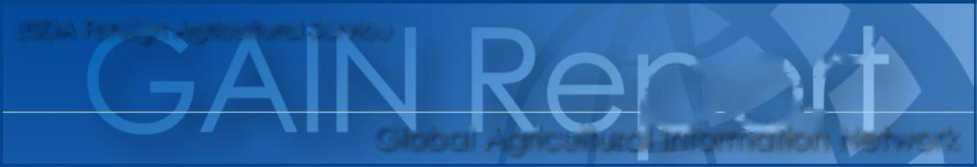 НАСТОЯЩИЙ ОТЧЕТ СОДЕРЖИТ ОЦЕНКУ  ПРОДОВОЛЬСТВЕННОЙ ПОЛИТИКИ, ВЫПОЛНЕННУЮ ПЕРСОНАЛОМ  МИНИСТЕРСТВА СЕЛЬСКОГО ХОЗЯЙСТВА США ,  И НЕ ОБЯЗАТЕЛЬНО ВЫРАЖАЕТ ТОЧКУ ЗРЕНИЯ ОФИЦИАЛЬНОЙ ПОЛИТИКИ ПРАВИТЕЛЬСТВА СШАДобровольный _ ОткрытыйДата: 2/29/2016 GAIN Report Номер: CH16010Китай  - Народная РеспубликаПост: BeijingКитай опубликовал финальный стандарт на переработанные водные продукты животного происхожденияКатегории отчета:FAIRS Subject ReportУтвержден:Jennifer CleverПодготовлен:Jennifer Clever и Ma JieВыдержки из отчета:13 ноября  2015 года Государственная комиссия Китая по здоровью и планированию семьи  (NHFPC) опубликовала Государственный стандарт по безопасности пищевой продукции для  переработанных водных продуктов животного происхождения (GB 1013 6-2015). Этот стандарт вводится в действие с  13 ноября  2016 года. Он распространяется на переработанные водные продукты животного происхождения, которые изготавливают из свежих и мороженых водных продуктов животного происхождения, которые используются в качестве основного сырья, с добавлением или без добавления вспомогательных ингредиентов. Извещение о проекте стандарта SPS CHN 688 было направлено  в ВТО  в сентябре  2014 года. Просим принять к сведению, что срок направления замечаний истек и настоящий стандарт считается окончательным. Приведенный ниже отчет содержит неофициальный перевод окончательного стандарта.Общая информация:НАЧАЛО ПЕРЕВОДАГосударственный стандарт по безопасности пищевой продукции – Переработанные водные продукты животного происхожденияВведениеНастоящий Стандарт GB 10136-2015 заменяет Стандарт GB 10132-2005 "Гигиенический стандарт на продукты из сурими", Стандарт GB 10136-2005 "Гигиенический стандарт на маринованное водное сырье животного происхождения", Стандарт GB 10138-2005 "Гигиенический стандарт на соленую рыбу" и Стандарт  GB 10144-2005 "Гигиенический стандарт на  сушеные  водные продукты  животного происхождения".В настоящий стандарт, введенный вместо стандартов, упомянутых выше, внесены следующие изменения:Наименование настоящего Стандарта изменено на  "Государственный стандарт  безопасности пищевой продукции – Переработанные водные продукты животного происхождения";Внесены изменения в область применения;Добавлены термины и определения;Внесены изменения в физические и химические показатели;Добавлены максимальные уровни остаточных количеств пестицидов и ветеринарных лекарственных  препаратов;Внесены изменения в микробиологические показатели.Внесены изменения в показатели зараженности  метацеркариями;Внесены изменения в приложения.Государственный стандарт безопасности пищевой продукции – Переработанные водные продукты животного происхожденияОбласть примененияНастоящий стандарт распространяется на водные продукты  животного происхождения.Термины и определенияВодные продукты животного происхожденияВодные продукты, производимые посредством соответствующих процессов  с использованием свежих и мороженых водных продуктов животного происхождения в качестве основного сырья с добавлением или без добавления добавок, включая готовые к употреблению продукты водных животных,  полуфабрикаты из водных животных и другие продукты водных животных, за исключением консервированных продуктов из водных животных.   Продукты быстрого приготовления из водных животныхПродукты водных животных, которые можно непосредственно употреблять без дальнейшей тепловой обработки, в том числе, готовые  сырые продукты из водных животных и прошедшие тепловую обработку продукты из водных животных.Сырые продукты  быстрого приготовления из водных животныхВодные продукты, которые можно употреблять непосредственно после очистки без тепловой обработки, основным сырьем которых являются свежие и мороженые  продукты водных животных, включая маринованные сырые продукты из  водных животных и   сырые  продукты быстрого приготовления из водных  животных.Маринованные  сырые продукты из водных  животныхМаринованные продукты, которые можно непосредственно употреблять в пищу после   маринования, квашения и других процессов,  с использованием  в качестве сырья живых улиток, моллюсков, пресноводных крабов и свежих или мороженых крабов, икры  и других продуктов водных животных. Сырые продукты быстрого приготовления из водных  животныхНесоленые или прошедшие тепловую обработку водные продукты , которые после очистки можно непосредственно употреблять в пищу, с использованием в качестве сырья  свежих,  живых, охлажденных, мороженых рыбы, ракообразных, моллюсков, головоногих моллюсков  и других водных продуктов животного происхождения.Прошедшие тепловую обработку  продукты из водных животныхВодные продукты, которые можно непосредственно употреблять в пищу после варки, обжаривания, копчения, вяления и других процессов, с добавками или без добавок, с использованием свежих и мороженых  продуктов из водных  животных  в качестве сырья.2.3 Полуфабрикаты из водных животныхПродукты, не употребляемые  непосредственно в пищу, изготовленные посредством маринования, сушки, перемешивания, глазирования и других процессов, с  добавками или без добавок, с использованием в качестве сырья  сырых и мороженых продуктов водных животных, в том числе, соленых водных продуктов, полуфабрикатов сухих водных продуктов , продуктов из сурими, мороженых глазированных продуктов,  рыбы в панировочных сухарях или рыбы в пасте из хлеба с молоком и других полуфабрикатов, исключая водное сырье, произведенное посредством очистки (резки или снятия створок с устриц) и замораживания.Соленая рыбаСоленые водные продукты, которые сразу не пригодны   в пищу; производятся посредством посола свежей и мороженой рыбы, используемой в качестве сырья.Полуфабрикаты из сухих водных продуктовСухие водные продукты, которые сразу не пригодны в пищу, производятся посредством сушки и других процессов, с  пищевыми добавками или без пищевых добавок, из свежих и мороженых водных продуктов животного происхождения.Технические требованияТребования к ингредиентамСырье должно соответствовать положениям Стандарта GB 2733.Вспомогательное сырье должно соответствовать применяемым пищевым стандартам и нормативным актам.Органолептические требованияОрганолептические требования должны соответствовать положениям Таблицы 1.Таблица  1 Органолептические требованияФизические и химические показателиФизические и химические показатели должны соответствовать положениям Таблицы 2.Таблица 2 Физические и химические показатели3.4  Максимально допустимый уровень контаминантовМаксимально допустимый уровень контаминантов должен соответствовать нормативам Стандарта  GB 2762.Максимально допустимый уровень остаточных количеств пестицидов и ветеринарных лекарственных препаратовМаксимально допустимый уровень остаточных количеств  пестицидов должен  соответствовать  нормативам Стандарта  GB 2763.Максимально допустимый уровень остатков ветеринарных лекарственных препаратов должен  соответствовать применяемым государственным нормативам и извещениям. Допустимый уровень содержания патогенных микроорганизмовДопустимый уровень содержания  патогенных микроорганизмов  в прошедших тепловую обработку и готовых к употреблению сырых водных продуктах животного происхождения должен соответствовать положениям, установленным в Стандарте  GB 29921для прошедших тепловую обработку и для  готовых  к употреблению сырых водных продуктов животного происхождения.                                                                         Допустимый уровень микроорганизмов в готовых к употреблению сырых водных продуктах животного происхождения также должен соответствовать положениям, приведенным в Таблице 3.Таблица 3 Допустимый уровень содержания  патогенных  микроорганизмовa Отбор и подготовка проб выполняются в соответствии со Стандартом  GB/T4789.19.Паразитарный индексТаблица  4 Паразитарный индексГотовые к употреблению сырые водные продукты животного происхождения должны соответствовать положениям в Таблице 4.Пищевые добавки и усилители питательной ценностиПищевые добавки должны использоваться в соответствии с нормативами, установленными в Стандарте GB 2760.                                                                                                                                                                         4 Другое4.1 Фирменное наименованиеИдентификация продукта должна соответствовать положениям Стандарта  GB7718, и должна включать способ потребления.ХранениеПродукт должен храниться при заданной температуре. Мороженые водные продукты должны храниться при температуре  -18°C или ниже.Приложение  AМетоды тестирования на метацеркарии трематод, личинки нематод и ленточных червей  в готовых к употреблению сырых водных продуктах животного происхожденияA.1 Визуальный осмотрВизуальный осмотр на наличие личинок анисакиса, Diphyllobothrium Sparganum  и других более крупных видов паразитов можно выполнять посредством надрезания мышц и внутренних органов,  с исследованием под микроскопом,  в случае необходимости.A.2 Микроскопическое исследованиеA.2.1 РеактивыИскусственная жидкость для гидролиза: Возьмите  5г пепсина, растворите в  900мЛ дистиллированной воды, добавьте  7мЛ концентрированной соляной кислоты, объем доведите водой до l000мЛ, тщательно перемешайте, оставьте на  15 минут и затем используйте.A.2.2 ОборудованиеA.2.2.1 Микроскоп (увеличение = 10X10).A.2.2.2 Водяная баня или термостат (37 ° C).A.2.2.3 Ступа с пестиком для измельчения ткани.A.2.3 Подготовка пробыВозьмите необходимое количество мышцы и измельчите до пастообразной смеси с помощью аппарата для измельчения (малые обороты, остановите, когда проба измельчена), поместите в коническую колбу и добавьте искусственную жидкость для гидролиза в пропорции  1:10, хорошо перемешайте. Поместите на  4час.~5 час. на водяную баню или в термостат при 37◦C  , чтобы полностью переварить мышцы, удалите надосадочную жидкость, добавьте соответствующее количество дистиллированной воды, дайте осесть в течение  20 мин.~30 мин. после помешивания, затем вновь удалите надосадочную жидкость, промойте несколько раз подряд,  пока надосадочная жидкость  не станет прозрачной, дайте осесть и отставьте.A.2.4 КонтрольВозьмите выпавший осадок, полученный в  A.2.3 и наблюдайте паразита под микроскопом, после разбавления осадка  дистиллированной водой.A.3 Отчет о результатахЕсли паразиты обнаружены визуально и при   проверке под микроскопом, в отчете сообщается об обнаружении паразитов, с указанием вида паразита; если паразитов не выявляют при визуальной проверке и проверке под микроскопом, в отчете указывают, что паразиты не обнаружены.  КОНЕЦ ПЕРЕВОДАUSDA Foreign Agricultural;ServiceServiceGAIN REPORT_GAIN GlobalGlobalAgricultureInformation NetworkНаименованиеТребованияМетод анализаБлескПродукт должен иметь нормальный блеск для данного  конкретного продукта.Взять соответствующее количество пробы, поместить на белую фарфоровую пластинку и наблюдать за цветом и внешним видом при естественном свете. Понюхать, прополоскать рот теплой водой и попробовать ее.Вкус и запахЭтот вид продукта должен иметь нормальный вкус, запах, должны отсутствовать  неприятный запах и прогорклостьВзять соответствующее количество пробы, поместить на белую фарфоровую пластинку и наблюдать за цветом и внешним видом при естественном свете. Понюхать, прополоскать рот теплой водой и попробовать ее.СостояниеПродукт должен иметь нормальную форму и состояние тканей; должны отсутствовать видимые посторонние вещества, плесень и насекомыеВзять соответствующее количество пробы, поместить на белую фарфоровую пластинку и наблюдать за цветом и внешним видом при естественном свете. Понюхать, прополоскать рот теплой водой и попробовать ее.ПоказательПоказательИндексМетод анализаПерекисное число (в жире)/(г/100г)Соленая рыба (австрал. серебряный горбыль, скумбрия, лосось)≤4.0GB 5009 227Соленая рыба (кроме австрал. серебряного горбыля, скумбрии, лосося) salmon)≤2.5Полуфабрикаты из сухих водных продуктов≤0.6Гистамин/(мг/100г)Соленая рыба (рыба с высоким содержанием гистамина a)≤40GB/T 5009.208Соленая рыба (кроме рыбы с высоким содержанием гистамина)≤20TVB-N/(мг/100г)Маринованные сырые продукты из водных животных≤25GB 5009.228Полуфабрикаты из водных животных (кроме сухих продуктов и ≤30соленых продуктов)a Рыба с высоким содержанием гистамина: Касается скумбрии, австралийского серебристого горбыля, ставриды, пеламиды, тунца, сайры,a Рыба с высоким содержанием гистамина: Касается скумбрии, австралийского серебристого горбыля, ставриды, пеламиды, тунца, сайры,a Рыба с высоким содержанием гистамина: Касается скумбрии, австралийского серебристого горбыля, ставриды, пеламиды, тунца, сайры,a Рыба с высоким содержанием гистамина: Касается скумбрии, австралийского серебристого горбыля, ставриды, пеламиды, тунца, сайры,сардин и других морских рыб с голубой шкурой и красным мясом.ПоказателиПлан отбора проб a и  допустимые уровниПлан отбора проб a и  допустимые уровниПлан отбора проб a и  допустимые уровниПлан отбора проб a и  допустимые уровниМетод анализаПоказателиncmMМетод анализаОбщее количество колоний /(КОЕ/г)525X104105GB 4789.2Колонии БГКП /(КОЕ/г)5210102Чашечный метод подсчета в  GB 4789.3НаименованиеИндексМетод анализаЛичинки трематодНе допускаютсяСм. Приложение AЛичинки нематодНе допускаютсяСм. Приложение AЛенточный червь  SparganumНе допускаетсяСм. Приложение A